8	to consider and take appropriate action on requests from administrations to delete their country footnotes or to have their country name deleted from footnotes, if no longer required, taking into account Resolution 26 (Rev.WRC-07);Background In response to Agenda item 8 of WRC-19, South Africa and Zimbabwe would like to propose to add their name in footnote No. 5.441B of the Radio Regulations (RR).ARTICLE 5Frequency allocationsSection IV – Table of Frequency Allocations
(See No. 2.1)

MOD	AFS/ZWE/93/15.441B	In Cambodia, Lao P.D.R. Viet Nam, the frequency band 4 800-4 990 MHz, or portions thereof, is identified for use by administrations wishing to implement International Mobile Telecommunications (IMT). This identification does not preclude the use of this frequency band by any application of the services to which it is allocated and does not establish priority in the Radio Regulations. The use of this frequency band for the implementation of IMT is subject to agreement obtained under No. 9.21 with concerned administrations, and IMT stations shall not claim protection from stations of other applications of the mobile service. In addition, before an administration brings into use an IMT station in the mobile service, it shall ensure that the power flux-density produced by this station does not exceed −155 dB(W/(m2 · 1 MHz)) produced up to 19 km above sea level at 20 km from the coast, defined as the low-water mark, as officially recognized by the coastal State. This criterion is subject to review at WRC-19. See Resolution 223 (Rev.WRC-15). This identification shall be effective after WRC-19.     (WRC-)Reasons:	To update the RR including in the IMT identification for South Africa and Zimbabwe, in 4 800-4 990 MHz.______________World Radiocommunication Conference (WRC-19)
Sharm el-Sheikh, Egypt, 28 October – 22 November 2019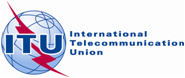 PLENARY MEETINGDocument 93-E7 October 2019Original: EnglishSouth Africa (Republic of)/Zimbabwe (Republic of)South Africa (Republic of)/Zimbabwe (Republic of)Proposals for the work of the conferenceProposals for the work of the conferenceAgenda item 8Agenda item 8